 ACTION RESEARCH “TRY IT” 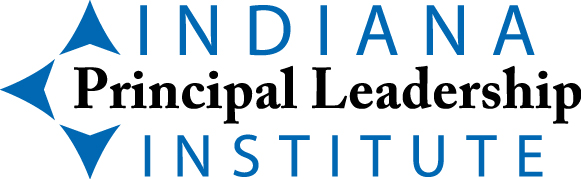 MINI CYCLE DEBRIEF AND SHARINGWORKSHEETSTEP ONE:  REVIEW.  Find and circle the option you chose for your AR Try-It Mini Cycle below.  Read the text associated with your option to help you frame the “analysis” of your data.  Option One:  The option I chose for my AR Mini Cycle was Twitter as a learning tool for principals.  My wondering was “In what ways can following distinguished educators on Twitter inform my practice as an instructional leader at my school?”  I collected data by selecting three educators to follow and keeping a brief log of their tweets and what they made me think about in relationship to my own instructional leadership practice as a principal. Option Two:  The option I chose for my AR Mini Cycle was the value of webinars for administrative practice.  My wondering was “What is the relationship between my participation in short 10-15 minute webinars approximately once a week and my administrative practice?”  I collected data by watching a total of 3-5 webinars on Ed Leaders network, writing a brief journal entry after each webinar I watched.  Option Three:  The option I chose for my AR Mini Cycle was the value of podcasts for administrative practice.  My wondering was “What is the relationship between listening to podcasts approximately once a week and my administrative practice?”  I collected data by listening to a total of 3-5 podcasts, writing a brief journal entry after each podcast I listened to.  Option Four:  The option I chose for my AR Mini Cycle was drilling deep into an important educational topic through literature.  My wondering was “How can the reading of literature on an important topic to me inform my administrative practice?” I collected data by reading 3-5 journal articles on one topic, taking notes and reflecting on each piece.  Option Five:  The option I chose for my AR Mini Cycle was time management and the principal.  My wondering was “How am I currently using my time and how might I better use my time as a principal?”  I collected data by noting my actions every 10 minutes for two to three days.  I then coded my actions (M – Management; I – Instruction; P – Personal; O – Other). Option Six:  The option I chose for my AR Mini Cycle was balancing professional and personal life as a principal.  My wondering was “In what ways might scheduling personal time into my hectic days as a principal impact the attitudes and dispositions I hold toward my position as an instructional leader?”  I collected data by scheduling personal time into my calendar once a day for a week and keeping a brief journal reflecting on how I felt before and after each activity.  STEP TWO:  DATA ANALYSIS – WHAT DID YOU LEARN?  Keeping your wondering as stated above in mind, read through your “data” two or three times.  Underline anything that stands out as important and/or make notes in the margin about anything that stands out to you.  After reading through your data and considering it in relationship to your wondering, jot down 2-3 one-sentence statements about your learning during this AR mini cycle in the space below:  ____________________________________________________________________________________________________________________________________________________________________________________________________________________________________________________________________________________________________________________________________________________________________________________________________________________________________________________________________________________________________________________________________________________________________________________________________________________________________________________________________________________________________________________________________________________________________________________________________________________________________________________________________________________________________________________________________________________________________________________________________________________________________________________________________________________________________________________________________________________________________________________________________________________________________________________________________________________________________________STEP THREE:  REFLECTION AND GETTING READY TO SHARE AND DISCUSS:  Reread the statements you created above about your learning and place a star by the statement you would like to share with your regional cohort group members during lunch.Briefly note any action you might take as a result of your learning through the AR Mini Cycle below:______________________________________________________________________________________________________________________________________________________________________________________________________________________________________________________________________________Complete this statement:  One important thing I learned about the process of action research as a result of completing the IPLI Action Research “Try It” Mini Cycle is _____________________________________________________________________________________________________________________________________________________________________________________________________________________________________________________________________________________________________________________________________________